Европейская экономическая комиссияКомитет по внутреннему транспортуВсемирный форум для согласования 
правил в области транспортных средств167-я сессияЖенева, 10−13 ноября 2015 годаПункт 8.3 предварительной повестки дняПрочие вопросы – Предложение по поправкам 
к Сводной резолюции о конструкции транспортных 
средств (СР.3), касающимся рекомендаций 
по качеству рыночного топлива		Предложение по поправкам к Сводной резолюции о конструкции транспортных средств (СР.3)		Представлено Рабочей группой по проблемам энергии и загрязнения*	Приведенный ниже текст был одобрен Договаривающимися сторонами Соглашения 1958 года на семьдесят первой сессии Рабочей группы по проблемам энергии и загрязнения окружающей среды (GRPE) (ECE/TRANS/WP.29/GRPE/71, пункт 62). В его основу положен документ ECE/TRANS/WP.29/GRPE/2015/9 с поправками, содержащимися в приложении VI к докладу. Этот текст представлен на дальнейшее рассмотрение Всемирному форуму для согласования правил в области транспортных средств (WP.29) на его сессии в ноябре 2015 года.Приложение 4, исключить и заменить следующим текстом:		«Приложение 4		Рекомендация по качеству рыночного топлива1.	Цель данной рекомендации	Данная рекомендация разработана в целях информирования правительств о качестве рыночного топлива, которое необходимо для надлежащей работы технических систем ограничения выбросов загрязняющих веществ транспортными средствами. Предельные нормы выбросов для транспортных средств, устанавливаемые регулирующими органами, и соответствующие им нормативы по качеству рыночного топлива должны удовлетворять принятым в данной стране требованиям к качеству атмосферного воздуха.2.	Сфера применения рекомендации 	Настоящая рекомендация касается основных параметров качества топлива, которые непосредственно воздействуют на эффективность и долговечность двигателя, а также на оборудование для ограничения выбросов и оказывают влияние на их содержание.3.	Исключения	Настоящая рекомендация не возлагает на Договаривающиеся стороны Соглашения 1958 года никакого обязательства признавать на своей территории виды топлива, соответствующие параметрам, указанным в настоящей рекомендации, которые, возможно, введены в практику другими Договаривающимися  сторонами или другими странами.  В случае тех видов топлива, которые поступают в систему сбыта в Договаривающихся сторонах, необходимо соблюдать применимые в них законодательные акты и стандарты, регламентирующее качество топлива.4.	Сокращения	ИППКВ 	Исследовательская программа повышения качества 					воздуха	ЕКС		Европейский комитет по стандартизации	УОК		Углеродистый остаток по Конрадсону (показа-
			тель тенденции топлива создавать слой нагара)	ТЗХФ		Точка закупорки холодного фильтра 	(измеритель 
			самой низкой температуры, при которой сохраняется 			беспрепятственная фильтруемость топлива)	FAME		Метиловые эфиры жирных кислот	КТК		Конечная точка кипения	ДСФ		Дизельный сажевый фильтр	HC		Углеводороды	ЯКАП		Программа борьбы с загрязнением воздуха в Японии	БД		Бортовая диагностика	MON		Октановое число по моторному методу	ПАУ		Полициклические ароматические углеводороды	ДЧ		Дисперсные частицы	RON		Октановое число по исследовательскому методу	УПР		Упругость пара по Рейду	ТЭС		Тетраэтилсвинец	ИПП		Индекс паровой пробки	В целях упрощения формата таблиц в настоящем приложении и добавлениях к нему Правила ООН и серии поправок к ним указываются в краткой форме следующим образом: серия поправок YY к Правилам № ХХ ООН указывается в виде «RXX.YY».5.	Введение	В настоящее время в целом признается, что качество рыночного топлива играет ключевую роль, определяющую уровень и тип выбросов загрязняющих веществ автотранспортными средствами. Правила и спецификации на качество рыночного топлива пока еще не согласованы должным образом (даже в пределах того или иного региона) и не во всех случаях полностью учитывают потребности двигателестроения, что отнюдь не способствует соблюдению действующих правил, регламентирующих выбросы загрязняющих веществ. Поскольку многие регионы и города мира страдают от низкого качества воздуха и в этой связи стремятся вводить в действие более жесткие правила, регулирующие выбросы загрязняющих веществ автотранспортными средствами, это предполагает необходимость применения более передовых технологий ограничения выбросов двигателями, что обусловливает настоятельную необходимость повышения качества рыночного топлива.	Настоящая рекомендация содержит определения ключевых параметров топлива, которые связаны с уровнями выбросов, предписанными нормативными актами, и предусматривает минимальные требования к качеству топливу, соответствующего тем технологиям, которые необходимы для обеспечения и поддержания выбросов на таких предписанных уровнях.  Вместе с тем следует признать, что на выбросы загрязняющих веществ из выхлопной трубы влияют и другие параметры, поэтому может оказаться, что соблюдение этого перечня недостаточно для того, чтобы обеспечить возможность устойчивого соблюдения соответствующих норм выбросов транспортными средствами всех концептуальных моделей.	В этой связи данный перечень увязан с уровнями выбросов, установленными в различных сериях поправок к Правилам ООН: № 83 и 49 вплоть до R83.05 (строка B) и R49.03 (строка B1) и к Правилам ООН № 96 вплоть до R96.02.  Для того чтобы поддерживать настоящие рекомендации на уровне технического прогресса, со временем может оказаться необходимым предусмотреть их расширение с целью отразить в них более современные и более строгие уровни выбросов.	Международные стандарты на топливо (например, ЕКС) были разработаны на основе спецификаций на выбросы с учетом технологий производства топлива под воздействием европейского законодательства. Эти стандарты ЕКС, технические аспекты которых были разработаны во взаимодействии с различными субъектами, участвующими в работе ЕКС, предусматривают такие виды топлива на европейском рынке, которые по существу соответствуют поставленной цели.	Это параллельное применение надлежащих стандартов на рыночное топливо должно являться важным компонентом комплексного подхода Договаривающихся сторон, который позволял бы им добиваться более существенного и долговременного сокращения выбросов в течение срока эксплуатации всех автотранспортных средств.6.	Содержание добавления	В добавлении 1 показано развитие во времени системы стандартов на выбросы дорожными транспортными средствами и внедорожной подвижной техникой и на качество топлива (на основе стандартов ЕКС).	В добавлении 2 содержатся детальные параметры топлива, разработанные с учетом повышения стандартов ООН на выбросы, которые предполагают потребность в более современной технологии последующей обработки отработавших газов, которая зависит от качества рыночного топлива.	В добавлении 3 показана связь между сериями Правил ООН № 83, 49 и 96 и параллельными стандартами типа «Евро».	В добавлении 4 указано руководство по эффективной практике в области топливного хозяйства.7.	Качество рыночного топлива	Четко подтвержденная связь между стандартами на выбросы и качеством рыночного топлива, которые соблюдаются в Европейском союзе, Японии и Соединенных Штатах Америки, должны соблюдаться в остальных регионах мира, которые в настоящее время впервые вводят в действие или принимают более жесткие стандарты на выбросы для  дорожных транспортных средств и внедорожной подвижной техники (ВПТ).7.1	Бензин – дорожные транспортные средства7.2	Классы летучести неэтилированного бензина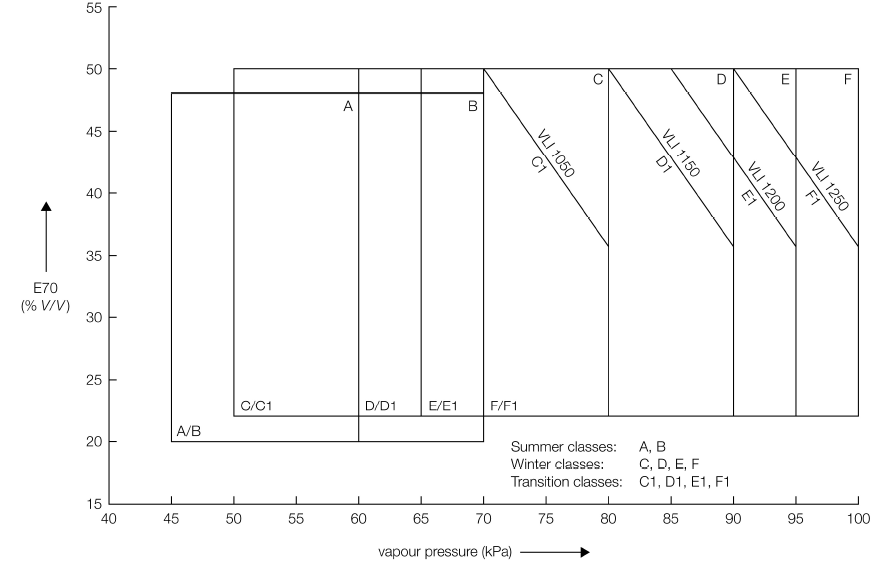 Связь между упругостью паров (УП), E70 и ИПП для десяти различных классов летучести неэтилированного свинца7.3	Дизельное топливо – дорожные транспортные средства7.4	Дизельное топливо – ВПТПриложение 4 – Добавление 1		Изменение во времени предельных значений стандартов на выбросы, принятых ЕЭК ООНСтандарты на выбросы увязаны с результатами пересмотра соответствующих 
европейских стандартов на рыночное топливо (EN228 и EN590):		Стандарты на дорожные транспортные средства		Стандарты на внедорожную подвижную дорожную техникуПриложение 4 – Добавление 2		Изменение во времени уровня строгости стандартов на качество рыночного топлива (бензин)		Дорожные транспортные средства		Дорожные транспортные средстваПриложение 4 – Добавление 3		Связь между Правилам ООН и стандартами «Евро»*		Дорожные транспортные средстваСвязь между сериями поправок к Правилам ООН № 83 и 49 и стандартами на выбросы «Евро»		Внедорожная подвижная дорожная техникаСвязь между сериями поправок к Правилам ООН № 96 и стандартами на выбросы «Евро»Приложение 4 – Добавление 4		Хозяйственная практика	Некоторые проблемы с транспортными средствами, которые возникают в связи с качеством топлива, могут быть обусловлены ухудшением его качества в системе раздачи топлива, после того как оно было вывезено за пределы нефтеперегонного завода. Если в трубопроводное хозяйство и хранилища не вкладывать необходимые средства и не проводить техническое обслуживание соответствующего оборудования, то это может приводить к убыли в результате испарения, утечке и загрязнению топлива механическими примесями и водой. Это в свою очередь может дополнительно усугублять эти проблемы с транспортными средствами. Плохая организация ремонтно-профилактических работ на заправочной станции, например, слишком редкая смена фильтров на раздаточных колонках или «зачерпывание» топлива из емкостей для проверки на содержание воды может еще больше усугубить эти проблемы, вплоть до коррозии внутренних деталей транспортных средств. Полезное руководство по надлежащему ведению топливного хозяйства опубликовано ЕКС в документе CEN TR/15367».Неэтилированный бензинR83.03R83.05 (строка A)R83.05 (строка B)Метод исследованияСвинец [г/л] Искусственно не добавляется, 
предельное содержание ≤ 0,013Искусственно не добавляется, 
предельное содержание ≤ 0,005 Искусственно не добавляется, 
предельное содержание ≤ 0,005EN 237Сера [мг/кг]≤ 500≤ 150≤ 50 1EN ISO 20846
EN ISO 20884Металлические присадки [мг/л]––––––––––––––––– Не допускаются –––––––––––––––––––––––––––––––––– Не допускаются –––––––––––––––––––––––––––––––––– Не допускаются –––––––––––––––––––––––––––––––––– Не допускаются –––––––––––––––––Кислород [% по массе]≤ 2,7≤ 2,7≤ 2,7EN 1601
EN 13132Оксигенаты [% по объему]– метанол≤ 3,02≤ 3,02≤ 3,02EN 1601
EN 13132– этанол≤ 5,0≤ 5,0≤ 5,0EN 1601
EN 13132– изопропиловый спирт≤ 10,0≤ 10,0≤ 10,0EN 1601
EN 13132– изобутиловый спирт≤ 10,0≤ 10,0≤ 10,0EN 1601
EN 13132– трибутиловый спирт≤ 7,0≤ 7,0≤ 7,0EN 1601
EN 13132– эфиры≤ 15,0≤ 15,0≤ 15,0EN 1601
EN 13132– другие оксигенаты≤ 10,0≤ 10,0≤ 10,0EN 1601
EN 13132УПР  [кПа]35 – 10045 – 10045 – 100EN 13016/l DVPEПлотность [кг/м3]725 – 780720 – 775720 – 775EN ISO 3675
EN ISO 12185RON≥ 95≥ 95≥ 95EN ISO 5164MON≥ 85≥ 85≥ 85EN ISO 5163Бензол [% по объему]≤ 5≤ 1≤ 1EN 238
EN 14517Ароматические соединения [% – по объему]–≤ 42≤ 35EN 14517
EN15553Олефины [% – по объему]–≤ 18≤ 18EN 14517EN15553ИПП (10УП + E70)–1 050 – 1 2501 050 – 1 250Остаток [% по объему]< 2< 2< 2EN ISO 3405	1	Соответствует решению Программы Организации Объединенных Наций по окружающей среде (ЮНЕП), принятому на четвертом глобальном совещании Партнерства в интересах применения экологически чистых видов топлива и транспортных средств (ПЧТТ), состоявшемся 14 и 15 декабря 2005 года в Найроби, Кения.	2	Промышленность рекомендует не допускать наличия метанола (не обнаруживаемое содержание).	1	Соответствует решению Программы Организации Объединенных Наций по окружающей среде (ЮНЕП), принятому на четвертом глобальном совещании Партнерства в интересах применения экологически чистых видов топлива и транспортных средств (ПЧТТ), состоявшемся 14 и 15 декабря 2005 года в Найроби, Кения.	2	Промышленность рекомендует не допускать наличия метанола (не обнаруживаемое содержание).	1	Соответствует решению Программы Организации Объединенных Наций по окружающей среде (ЮНЕП), принятому на четвертом глобальном совещании Партнерства в интересах применения экологически чистых видов топлива и транспортных средств (ПЧТТ), состоявшемся 14 и 15 декабря 2005 года в Найроби, Кения.	2	Промышленность рекомендует не допускать наличия метанола (не обнаруживаемое содержание).	1	Соответствует решению Программы Организации Объединенных Наций по окружающей среде (ЮНЕП), принятому на четвертом глобальном совещании Партнерства в интересах применения экологически чистых видов топлива и транспортных средств (ПЧТТ), состоявшемся 14 и 15 декабря 2005 года в Найроби, Кения.	2	Промышленность рекомендует не допускать наличия метанола (не обнаруживаемое содержание).	1	Соответствует решению Программы Организации Объединенных Наций по окружающей среде (ЮНЕП), принятому на четвертом глобальном совещании Партнерства в интересах применения экологически чистых видов топлива и транспортных средств (ПЧТТ), состоявшемся 14 и 15 декабря 2005 года в Найроби, Кения.	2	Промышленность рекомендует не допускать наличия метанола (не обнаруживаемое содержание).Класс(*)ABC/C1D/D1E/E1F/F1Упругость паров (кПа)45 – 6045 – 7050 – 8060 – 9065 – 9570 – 100E70 (%)120 – 4820 – 4822 – 5022 – 5022 – 5022 – 50E100 (%)146 – 7146 – 7146 – 7146 – 7146 – 7146 – 71E150 (%, мин.)1757575757575Конечная точка кипения (°C, макс.) (1)210210210210210210T10 (°C, макс.)1656055504545T50 (°C, макс.)177 – 10077 – 10075 – 10070 – 10065 – 10065 – 100T90 (°C, макс.)1130 – 175130 – 175130 – 175130 – 175130 – 175130 – 175Остатки дистиллятов (%, по объему)222222Индекс паровой пробки (ИПП)(10 УП + 7 E70) (макс. индекс)––C–D–E–F–Индекс паровой пробки (ИПП)(10 УП + 7 E70) (макс. индекс)C11 050D11 150E11 200F11 250	*	«Класс» определяется на основе минимальной ожидаемой окружающей температуры на данном рынке и будет меняться в зависимости от сезона. Страна, применяющая данный критерий, выбирает класс или классы летучести исходя из своих годовых условий температуры окружающего воздуха.	1	E-значения или T-значения в качестве альтернативных вариантов.	*	«Класс» определяется на основе минимальной ожидаемой окружающей температуры на данном рынке и будет меняться в зависимости от сезона. Страна, применяющая данный критерий, выбирает класс или классы летучести исходя из своих годовых условий температуры окружающего воздуха.	1	E-значения или T-значения в качестве альтернативных вариантов.	*	«Класс» определяется на основе минимальной ожидаемой окружающей температуры на данном рынке и будет меняться в зависимости от сезона. Страна, применяющая данный критерий, выбирает класс или классы летучести исходя из своих годовых условий температуры окружающего воздуха.	1	E-значения или T-значения в качестве альтернативных вариантов.	*	«Класс» определяется на основе минимальной ожидаемой окружающей температуры на данном рынке и будет меняться в зависимости от сезона. Страна, применяющая данный критерий, выбирает класс или классы летучести исходя из своих годовых условий температуры окружающего воздуха.	1	E-значения или T-значения в качестве альтернативных вариантов.	*	«Класс» определяется на основе минимальной ожидаемой окружающей температуры на данном рынке и будет меняться в зависимости от сезона. Страна, применяющая данный критерий, выбирает класс или классы летучести исходя из своих годовых условий температуры окружающего воздуха.	1	E-значения или T-значения в качестве альтернативных вариантов.	*	«Класс» определяется на основе минимальной ожидаемой окружающей температуры на данном рынке и будет меняться в зависимости от сезона. Страна, применяющая данный критерий, выбирает класс или классы летучести исходя из своих годовых условий температуры окружающего воздуха.	1	E-значения или T-значения в качестве альтернативных вариантов.	*	«Класс» определяется на основе минимальной ожидаемой окружающей температуры на данном рынке и будет меняться в зависимости от сезона. Страна, применяющая данный критерий, выбирает класс или классы летучести исходя из своих годовых условий температуры окружающего воздуха.	1	E-значения или T-значения в качестве альтернативных вариантов.R83 - серия 03 и 
R49.02 (этап II)R83.05 (строка A) и R49.03 (строка A)R83.05 (строка B) и 
R49.03 (строка B)Метод исследованияСера [мг/кг]≤ 500≤ 350≤ 50 1EN ISO 20846
EN ISO 20884Шлаки [%, по массе]≤ 0,01≤ 0,01≤ 0,01EN/ISO 6245Всего примесей [мг/кг]≤ 24≤ 24≤ 24EN 12662Цетановое число2≥ 49≥ 51≥ 51EN ISO 5165Цетановый индекс2≥ 46≥ 46≥ 46EN ISO 4264Плотность [кг/м3]2820 – 860820 – 845820 – 845EN ISO 3675
EN ISO 12185Вязкость [мм2/с]22,0 – 4,52,0 – 4,52,0 – 4,5EN ISO 3104Температура вспышки [°C]> 55>  55> 55EN ISO 2719T50 [°C]–T65 = 250 мин.T65 = 250 мин.EN ISO 3405T85 [°C]≤ 350≤ 350≤ 350EN ISO 3405T95 [°C]≤ 370≤ 360≤ 360EN ISO 3405ПАУ [%, по массе]≤ 11≤ 11≤ 11EN 12916Углеродистый остаток [%, по массе]≤ 0,3≤ 0,3≤ 0,3EN ISO 10370ТЗХФ [°C]2от –44 до +5от –44 до +5от –44 до +5EN 116Точка помутнения  [°C] (суровые зимние условия)2от –34 до –10от –34 до –10от –34 до –10
EN 23015Окисление медной пластины 
(3 ч. при 50°C) [рейтинг]Класс 1Класс 1Класс 1EN ISO 2160Вода [мг/кг]≤ 200≤ 200≤ 200EN ISO 12937Смазывающая способность [микроны]≤ 460≤ 460≤ 460EN ISO 12156–1Стойкость к окислению [часы]3> 20> 20> 20EN15751FAME [%, по объему]444EN14214ASTM D6751ВидЧистый и светлый, несвязанной воды или механических примесей нетЧистый и светлый, несвязанной воды или механических примесей нетЧистый и светлый, несвязанной воды или механических примесей нетD4176, визуальный осмотрЭтанол/метанол [%, по объему]Не обнаруживаемое содержание5Не обнаруживаемое содержание5Не обнаруживаемое содержание5	1		Соответствует решению Программы Организации Объединенных Наций по окружающей среде (ЮНЕП), принятому на четвертом глобальном совещании Партнерства в интересах применения экологически чистых видов топлива и транспортных средств (ПЧТТ), состоявшемся 14 и 15 декабря 2005 года в Найроби, Кения.	2		Страна, применяющая данный критерий, должна выбрать соответствующее значение в пределах арктических или суровых условий в зимнее время.	3	Применимо к дизельному топливу, содержащему более 2% FAME по объему.	4		Допускается до 5% FAME по объему, если FAME соответствуют ASTM D6751. Допускается до 7% FAME по объему, если FAME соответствуют  EN14214. Отрасль рекомендует владельцам транспортных средств воспользоваться руководством по эксплуатации своего транспортного средства.	5	При предельном или более низком значении обнаружения, соответствующем используемому методу.	1		Соответствует решению Программы Организации Объединенных Наций по окружающей среде (ЮНЕП), принятому на четвертом глобальном совещании Партнерства в интересах применения экологически чистых видов топлива и транспортных средств (ПЧТТ), состоявшемся 14 и 15 декабря 2005 года в Найроби, Кения.	2		Страна, применяющая данный критерий, должна выбрать соответствующее значение в пределах арктических или суровых условий в зимнее время.	3	Применимо к дизельному топливу, содержащему более 2% FAME по объему.	4		Допускается до 5% FAME по объему, если FAME соответствуют ASTM D6751. Допускается до 7% FAME по объему, если FAME соответствуют  EN14214. Отрасль рекомендует владельцам транспортных средств воспользоваться руководством по эксплуатации своего транспортного средства.	5	При предельном или более низком значении обнаружения, соответствующем используемому методу.	1		Соответствует решению Программы Организации Объединенных Наций по окружающей среде (ЮНЕП), принятому на четвертом глобальном совещании Партнерства в интересах применения экологически чистых видов топлива и транспортных средств (ПЧТТ), состоявшемся 14 и 15 декабря 2005 года в Найроби, Кения.	2		Страна, применяющая данный критерий, должна выбрать соответствующее значение в пределах арктических или суровых условий в зимнее время.	3	Применимо к дизельному топливу, содержащему более 2% FAME по объему.	4		Допускается до 5% FAME по объему, если FAME соответствуют ASTM D6751. Допускается до 7% FAME по объему, если FAME соответствуют  EN14214. Отрасль рекомендует владельцам транспортных средств воспользоваться руководством по эксплуатации своего транспортного средства.	5	При предельном или более низком значении обнаружения, соответствующем используемому методу.	1		Соответствует решению Программы Организации Объединенных Наций по окружающей среде (ЮНЕП), принятому на четвертом глобальном совещании Партнерства в интересах применения экологически чистых видов топлива и транспортных средств (ПЧТТ), состоявшемся 14 и 15 декабря 2005 года в Найроби, Кения.	2		Страна, применяющая данный критерий, должна выбрать соответствующее значение в пределах арктических или суровых условий в зимнее время.	3	Применимо к дизельному топливу, содержащему более 2% FAME по объему.	4		Допускается до 5% FAME по объему, если FAME соответствуют ASTM D6751. Допускается до 7% FAME по объему, если FAME соответствуют  EN14214. Отрасль рекомендует владельцам транспортных средств воспользоваться руководством по эксплуатации своего транспортного средства.	5	При предельном или более низком значении обнаружения, соответствующем используемому методу.	1		Соответствует решению Программы Организации Объединенных Наций по окружающей среде (ЮНЕП), принятому на четвертом глобальном совещании Партнерства в интересах применения экологически чистых видов топлива и транспортных средств (ПЧТТ), состоявшемся 14 и 15 декабря 2005 года в Найроби, Кения.	2		Страна, применяющая данный критерий, должна выбрать соответствующее значение в пределах арктических или суровых условий в зимнее время.	3	Применимо к дизельному топливу, содержащему более 2% FAME по объему.	4		Допускается до 5% FAME по объему, если FAME соответствуют ASTM D6751. Допускается до 7% FAME по объему, если FAME соответствуют  EN14214. Отрасль рекомендует владельцам транспортных средств воспользоваться руководством по эксплуатации своего транспортного средства.	5	При предельном или более низком значении обнаружения, соответствующем используемому методу.R96Диапазоны мощности 
A – CR96.01Диапазоны мощности
D – GR96.02Диапазоны мощности 
H – KМетод исследованияСера [мг/кг]≤ 2 000≤ 2 000≤ 300 1ASTM D5453Шлаки [%, по массе]≤ 0,01≤ 0,01≤ 0,01EN/ISO 6245Всего примесей [мг/кг]≤ 24≤ 24≤ 24EN 12662Цетановое число2≥ 45≥ 45≥ 52EN ISO 5165Плотность [кг/м3]2835 – 845835 – 845833 – 837EN ISO 3675
ASTM D4052Вязкость [мм2/с]22,0 – 4,52,0 – 4,52,0 – 4,5EN ISO 3104Температура вспышки [°C]> 55>  55> 55EN ISO 2719T50 [°C]––> 250EN ISO 3405T95 [°C]≤ 370≤ 370345–350EN ISO 3405конечная точка кипения [°C]––≤ 370EN ISO 3405ПАУ [%, по массе]≤ 11≤ 11≤ 11EN 12916Углеродистый остаток [%, по массе]≤ 0,3≤ 0,3≤ 0,3EN ISO 10370ТЗХФ [°C]2от –44 до +5от –44 до +5от –44 до +5EN 116Точка помутнения  [°C] (суровые зимние условия)2от –34 до –10от –34 до –10от –34 до –10EN 23015Окисление медной пластины 
(3 ч. при 50°C) [рейтинг]Класс 1Класс 1Класс 1EN ISO 2160Вода [мг/кг]≤ 500≤ 500≤ 500EN ISO 12937Смазывающая способность [микроны]≤ 460≤ 460≤ 460EN ISO 12156–1Стойкость к окислению [часы]3> 20> 20> 20EN15751FAME [%, по объему]444EN14214ASTM D6751ВидЧистый и светлый, несвязанной воды или механических примесей нетЧистый и светлый, несвязанной воды или механических примесей нетЧистый и светлый, несвязанной воды или механических примесей нетD4176, визуальный осмотрЭтанол/метанол [%, по объему]Не обнаруживаемое содержание5Не обнаруживаемое содержание5Не обнаруживаемое содержание5	1	Уже согласовано в приложении к Сводной резолюции о конструкции транспортных средств (СР.3) для дорожных автотранспортных средств. Отрасль рекомендует содержание серы на уровне 50 ч. млн.-1.	2	Страна, применяющая данный критерий, должна выбрать соответствующее значение в пределах арктических или суровых условий в зимнее время. Более детальные спецификации на эти параметры с учетом арктических или северных условий подлежат изучению.	3	Применимо к дизельному топливу, содержащему более 2% FAME по объему.	4	Допускается до 5% FAME по объему, если FAME соответствуют ASTM D6751. Допускается до 7% FAME по объему, если FAME соответствуют  EN14214. Отрасль рекомендует владельцам транспортных средств воспользоваться руководством по эксплуатации их транспортного средства.	5	При предельном или более низком значении обнаружения, соответствующем используемому методу.	1	Уже согласовано в приложении к Сводной резолюции о конструкции транспортных средств (СР.3) для дорожных автотранспортных средств. Отрасль рекомендует содержание серы на уровне 50 ч. млн.-1.	2	Страна, применяющая данный критерий, должна выбрать соответствующее значение в пределах арктических или суровых условий в зимнее время. Более детальные спецификации на эти параметры с учетом арктических или северных условий подлежат изучению.	3	Применимо к дизельному топливу, содержащему более 2% FAME по объему.	4	Допускается до 5% FAME по объему, если FAME соответствуют ASTM D6751. Допускается до 7% FAME по объему, если FAME соответствуют  EN14214. Отрасль рекомендует владельцам транспортных средств воспользоваться руководством по эксплуатации их транспортного средства.	5	При предельном или более низком значении обнаружения, соответствующем используемому методу.	1	Уже согласовано в приложении к Сводной резолюции о конструкции транспортных средств (СР.3) для дорожных автотранспортных средств. Отрасль рекомендует содержание серы на уровне 50 ч. млн.-1.	2	Страна, применяющая данный критерий, должна выбрать соответствующее значение в пределах арктических или суровых условий в зимнее время. Более детальные спецификации на эти параметры с учетом арктических или северных условий подлежат изучению.	3	Применимо к дизельному топливу, содержащему более 2% FAME по объему.	4	Допускается до 5% FAME по объему, если FAME соответствуют ASTM D6751. Допускается до 7% FAME по объему, если FAME соответствуют  EN14214. Отрасль рекомендует владельцам транспортных средств воспользоваться руководством по эксплуатации их транспортного средства.	5	При предельном или более низком значении обнаружения, соответствующем используемому методу.	1	Уже согласовано в приложении к Сводной резолюции о конструкции транспортных средств (СР.3) для дорожных автотранспортных средств. Отрасль рекомендует содержание серы на уровне 50 ч. млн.-1.	2	Страна, применяющая данный критерий, должна выбрать соответствующее значение в пределах арктических или суровых условий в зимнее время. Более детальные спецификации на эти параметры с учетом арктических или северных условий подлежат изучению.	3	Применимо к дизельному топливу, содержащему более 2% FAME по объему.	4	Допускается до 5% FAME по объему, если FAME соответствуют ASTM D6751. Допускается до 7% FAME по объему, если FAME соответствуют  EN14214. Отрасль рекомендует владельцам транспортных средств воспользоваться руководством по эксплуатации их транспортного средства.	5	При предельном или более низком значении обнаружения, соответствующем используемому методу.	1	Уже согласовано в приложении к Сводной резолюции о конструкции транспортных средств (СР.3) для дорожных автотранспортных средств. Отрасль рекомендует содержание серы на уровне 50 ч. млн.-1.	2	Страна, применяющая данный критерий, должна выбрать соответствующее значение в пределах арктических или суровых условий в зимнее время. Более детальные спецификации на эти параметры с учетом арктических или северных условий подлежат изучению.	3	Применимо к дизельному топливу, содержащему более 2% FAME по объему.	4	Допускается до 5% FAME по объему, если FAME соответствуют ASTM D6751. Допускается до 7% FAME по объему, если FAME соответствуют  EN14214. Отрасль рекомендует владельцам транспортных средств воспользоваться руководством по эксплуатации их транспортного средства.	5	При предельном или более низком значении обнаружения, соответствующем используемому методу.Уровни выбросов, принятые в ООНБензинБензинБензинБензинБензинДизельное топливоДизельное топливоДизельное топливоДизельное топливоДата введения в действиеУровни выбросов, принятые в ООНCO
(г/км)HC+Nox
(HC/NOx)
(г/км)HC+Nox
(HC/NOx)
(г/км)ДЧ
(г/км)Стандарт на топливоCO
(г/км)HC+NOX
(HC/NOx)
(г/км)ДЧ
(г/км)Стандарт на топливоДата введения в действиеR83.032,20,50,5–EN228: 19931,00,70,08EN590: 19931996 г.R83.05 (уровень A)2,30,20,15–EN228: 19990,640,500,05EN590: 20002000 г.R83.05 (уровень B)1,00,10,08–EN228: 20040,50,300,025EN590: 20042005 г.R83.061,00,10,600,0045EN228: 20080,50,230,0045EN590: 20082009 г.Уровни выбросов, принятые в ООНДизельное топливоДизельное топливоДизельное топливоДизельное топливоДизельное топливоДата введения в действиеУровни выбросов, принятые в ООНCO
(г/кВт.ч)ВПТ
(г/кВт.ч)THC
(г/кВт.ч)Nox
(г/кВт.ч)ДЧ
(г/кВт.ч)Стандарт на топливоДата введения в действиеR49.02 (уровень B)1 4,0 –1,17,00,15EN590: 19931995 г.R49.03 (уровень A)25,450,781,65,00,03EN590: 20002000 г.R49.03 (уровень B1)24,00,551,13,50,03EN590: 20042005 г.R49.03 (уровень B2)24,0 0,551,12,00,02EN590: 20082008 г.		Предельные значения показаны для 13-режимного испытания.	2	Предельные значения показаны только для испытания ETC.		Предельные значения показаны для 13-режимного испытания.	2	Предельные значения показаны только для испытания ETC.		Предельные значения показаны для 13-режимного испытания.	2	Предельные значения показаны только для испытания ETC.		Предельные значения показаны для 13-режимного испытания.	2	Предельные значения показаны только для испытания ETC.		Предельные значения показаны для 13-режимного испытания.	2	Предельные значения показаны только для испытания ETC.		Предельные значения показаны для 13-режимного испытания.	2	Предельные значения показаны только для испытания ETC.		Предельные значения показаны для 13-режимного испытания.	2	Предельные значения показаны только для испытания ETC.		Предельные значения показаны для 13-режимного испытания.	2	Предельные значения показаны только для испытания ETC.Уровни выбросов, принятые в ООНДиапазон мощностиЧистая мощность (P)
(кВт)CO
(г/кВт.ч)HC
(г/кВт.ч)Nox
(г/кВт.ч)ДЧ
(г/кВт.ч)Дата введения в действиеR96AP ≥ 13051,39,20,541995 г.R96B75 ≤ P < 13051,39,20,71995 г.R96C37 ≤ P < 756,51,39,20,851995 г.R96.01E130 ≤P ≤5603,51,06,00,22001 г.R96.01F75 ≤ P < 1305,01,06,00,32001 г.R96.01G37 ≤ P < 755,01,37,00,42001 г.R96.01D18 ≤ P < 375,51,58,00,82001 г.Уровни выбросов, принятые в ООНДиапазон мощностиЧистая мощность (P)
(кВт)CO
(г/кВт.ч)HC + Nox
(г/кВт.ч)HC + Nox
(г/кВт.ч)ДЧ
(г/кВт.ч)Дата введения в действиеR96.02H130 ≤ P ≤ 5603,54,04,00,22008 г.R96.02I75 ≤ P < 1305,04,04,00,32008 г.R96.02J37 ≤ P < 755,04,74,70,42008 г.R96.02K19 ≤ P < 375,57,57,50,62008 г.БензинR83.03R83.05 (строка A)R83.05 (строка B)RON959595MON858585Свинец0,0130,0050,005Сера50015050 / 101Бензол511Ароматические соединения–4235Олефины–2118Кислород–2,72,7УПР35 – 10045 – 10045 – 100ИПП–1 050 – 1 2501 050 – 1 250Плотность725 – 780720 – 775720 – 775КТК215210210E7015 – 4720 – 5020 – 50E10040 – 7046 – 7146 – 71E18085––Остаток222	1	В ЕС с 1 января 2009 года содержание серы не должно превышать 10 ч. млн-1.	1	В ЕС с 1 января 2009 года содержание серы не должно превышать 10 ч. млн-1.	1	В ЕС с 1 января 2009 года содержание серы не должно превышать 10 ч. млн-1.	1	В ЕС с 1 января 2009 года содержание серы не должно превышать 10 ч. млн-1.Дизельное топливо R83.03
R49.03R83.05 (уровень A)
R49.05 (уровень A)R83.05 (уровень B)
R49.05 (уровень B1)Цетановое число495151Цетановый индекс464646Сера50035050 / 102Плотность820 – 860820 – 845820 – 845Вязкость2,0 – 4,52,0 – 4,52,0 – 4,5T50Сообщ.T65 = 250 мин.T65 = 250 мин.T85350 макс.350 макс.350 макс.T95360 макс.360 макс.360 макс.ПАУ111111Температура вспышки555555УОК0,30,30,3ТЗХВот –44 до +5от –44 до +5от –44 до +5Точка помутненияот –34 до –10от –34 до –10от –34 до –10Вода и осадок–0,00240,0024Вода0,020,020,02Шлаки0,010,010,01Смазывающая способность–460460	2	В ЕС с 1 января 2009 года содержание серы не должно превышать 10 ч. млн-1.	2	В ЕС с 1 января 2009 года содержание серы не должно превышать 10 ч. млн-1.	2	В ЕС с 1 января 2009 года содержание серы не должно превышать 10 ч. млн-1.	2	В ЕС с 1 января 2009 года содержание серы не должно превышать 10 ч. млн-1.Правила ООН № 49Стандарт «Евро»Правила ООН № 83Стандарт «Евро»R49.02, уровень BЕвро-IIR83.03Евро-2R49.03, уровень AЕвро-IIIR83.05, уровень AЕвро-3R49.03, уровень B1Евро-IVR83.05, уровень BЕвро-4Правила ООН № 96Директива  97/68/EC по ВПТR96Этап IR96.01Этап IIR96.02Этап IIIA